 Document No. 03 (01 Jul 22)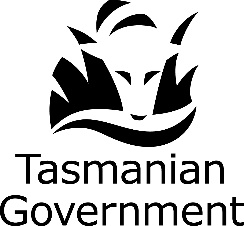 			 Page 1 of 1Customer: 	_______________________________	Date Sampled:	 _______________________Contact Details (new customers or updates only)		Date Received: 	 ________________________                          Address: 	_____________________________________	Time Received: 	_________________________________________________________________	Purchase Order:	 ________________________Email: 	____________________________________	Sampling Officer:	 _____________________Tel: _______________     Fax: ________________		Signature:   	__________________________Codes (use in table below)Note: Confidentiality exclusion - The PHL is legally required to notify the Director of Public Health of non-compliant results for Recreational Waters under the Laboratory Guidelines for Notifiable Water Contaminants 2019, Public Health Act 1997.Comments: 		 Pool Type Code:Pool Type Code:Treatment Code:Treatment Code:Bathing Load Code:Bathing Load Code: 1Open Air 5Hypochlorite 9Heavy 2Enclosed 6Chlorine 10Medium 3Spa / Whirlpool 7Bromine 11Light 4Float Tank 8Salt 12NilOther – Specify: Sample NameTimeSampleIDPool TypeTreat-mentLoadTemp. (°C)Res. Cl (ppm)pHRequested TestingRequested TestingColiforms XHeterotrophic Colony Count Thermotolerant Coliforms XE. coliMPN or CFU (if required)Enterococci XPseudomonas aeruginosa 